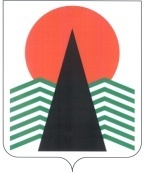  Администрация Нефтеюганского районаТерриториальная комиссияпо делам несовершеннолетних и защите их правПОСТАНОВЛЕНИЕ №31 31 мая 2018 года, 10 – 00 ч. г. Нефтеюганск, 3 мкрн., д. 21, каб. 418зал совещаний администрации Нефтеюганского района,(сведения об участниках заседания указаны в протоколе № 28 заседания территориальной комиссии)Об организации летнего труда, отдыха и оздоровления несовершеннолетних, находящихся в социально опасном положении, и (или) трудной жизненной ситуации	  Заслушав и обсудив информацию по вопросу, предусмотренному планом работы территориальной комиссии по делам несовершеннолетних и защите их прав Нефтеюганского района на 2018 год, территориальная комиссия установила:На территории Нефтеюганского района в летние каникулы планируются к открытию 18 лагерей с дневным пребыванием детей (АППГ-17 лагерей) из них:- 12 лагерей с дневным пребыванием детей при общеобразовательных учреждениях во всех поселениях района;- 2 лагеря при учреждениях дополнительного образования детей в гп.Пойковский: творческого профиля «Центр развития творчества детей и юношества» 80 детей (АППГ-80 детей)  и спортивного профиля «ДЮСШ  Нептун» - 60 детей (АППГ-60 детей);- 1 лагерь на базе бюджетного учреждения Ханты-Мансийского автономного округа - Югры "Нефтеюганский районный реабилитационный центр для детей и подростков с ограниченными возможностями" 120 детей (открывается впервые, смена по 10 дней, 20 детей в смену, всего  за лето 6 смен);- 3 лагеря с дневным пребыванием детей открываются совместно с общественными и некоммерческими организациями:- НРМОБУ «Лемпинская СОШ» совместно с общественной организацией «Нефтеюганское общество охотников и рыболовов» по этнографической программе «Сый вота» (Живи здорово) - охват 30 детей;- РМОБУ «Салымская СОШ №1» совместно с приходом Храма в честь святых первоверховных апостолов Петра и Павла по патриотической программе «Дорога к храму» – охват 22 ребенка;- НРМОБУ «Салымская СОШ №1» совместно с ООО «Скорпион С» по спортивной программе - охват 22 ребенка. В первую смену с 01.06.- 06.07.2018 будет  работать 11 лагерей с дневным пребыванием детей с общим охватом 455 детей, из них в трудной жизненной ситуации отдохнет 220 детей. Во вторую смену с 02.07.- 28.07.2018 - 7 лагерей с дневным пребыванием детей с общим охватом 240 детей, из них в трудной жизненной ситуации 84 ребенка.	В третью смену с 16.07.-25.08.2018  - 5 лагерей с дневным пребыванием детей с общим охватом 245 детей, из них в трудной жизненной ситуации 89 детей. 	По предварительным данным записаны в первую смену  в лагеря с дневным пребыванием 11 детей из семей, находящихся в социально опасном положении.	Всего в лагерях с дневным пребыванием отдохнет 940 детей, из них  в трудной жизненной ситуации 393 детей  (АППГ-970 детей, 389 детей трудной жизненной ситуации, 16 детей состоящих на учете в КДН).  В целях организации отдыха и оздоровления детей в возрасте старше 12 лет в 2018 году запланировано  открытие палаточных  лагерей  в летний период: - «ПСОШ №4» пгт. Пойковский по экологической программе «Хранители природы» - 15 детей, из них в трудной жизненной ситуации 7 детей  (смена с 23.06.-27.06.2018); - «Пойковской СОШ №2» по спортивной программе «Комбат» - 15 детей, из них в трудной жизненной ситуации 7 детей (смена с 20.08-24.08.2018);- «Лемпинская СОШ» по этно-оздоровительной программе «Уэнт Пантан» («На таежной тропе») - 15 детей, из них в трудной жизненной ситуации 10 детей (смена с 02.07.-08.07.2018). Всего в палаточных лагерях отдохнет 45 детей, из них в трудной жизненной ситуации 24 ребенка (АППГ-45 детей, в трудной жизненной ситуации 24 ребенка).   Кроме этого, планируется к открытию 4 лагеря труда и отдыха (АППГ - 3 лагеря) на базе следующих учреждений:- «Салымская СОШ №1» по программе «КРУТО» - 30 детей, из них в трудной жизненной 7 детей (смена с 5.06.- 29.06.2018);- «Чеускинская СОШ» по программе «Казачья станица» -10 детей, из них в трудной жизненной 7 детей (смена с 5.06.- 29.06.2018);- «Куть-Яхская СОШ» по программе «Трудовое лето» -10 детей, из них в трудной жизненной 5 детей (смена с 11.07.- 03.082018);- «Салымская СОШ №2» по программе «Созвездие» - 10 детей, из них в трудной жизненной 5 детей (смена с 17.07.- 09.08.2018). На территории района  в лагерях с дневным пребыванием детей, палаточных лагерях, лагерях труда и отдыха в летний период отдохнет 1045 детей, из них в трудной жизненной ситуации 441 ребенок, (АППГ -1075 детей, из них в трудной жизненной ситуации 445 детей (на учете в КДН 17 детей).  Всего за пределами автономного округа отдохнет 265 детей, из них в трудной жизненной ситуации 52 ребенка (АППГ-255 детей, из них в трудной жизненной ситуации 56 детей).  	 В летний период  будет организована  работа  26 дворовых площадок (АППГ – 24). Плановая цифра по охвату детей, посетивших дворовые площадки составляет – 2070 (АППГ - 1988).    На базе учреждений культуры запланирована организация 11 площадок кратковременного пребывания (13 смен) с охватом 360 детей (в 2017 г. - 11 площадок, 16 смен, с охватом 366 ребенка).В ходе летней оздоровительной кампании планируется провести около 1295 культурно-досуговых мероприятий, и привлечь к участию в них 38 210 человек (в 2017 году проведено 1293 ед., посещений 38 203 чел.).В сельских поселениях Салым, Куть-Ях, Сентябрьский и Усть-Юган (п. Юганская Обь и Усть-Юган) специалисты культуры будут реализовывать игровые программы дворовых площадок (июнь, июль, август): 5 дворовых площадок (7 смен), планируемый охват 265 детей (в 2017 г. - 5 площадок, 7 смен, с охватом 264 ребенка).      Также планируется функционирование дворовых площадок БУНР ФСО «Атлант» в 7-ми поселениях (гп. Пойковский, сп. Салым, Сингапай, Куть-Ях, Сентябрьский, Каркатеевы и Усть-Юган), а также на базе НР БОУ ДО ДЮСШ «Нептун» (гп. Пойковский) в июне будет открыт лагерь с дневным пребыванием детей.  В ходе летней оздоровительной кампании планируется провести около 125 физкультурно-спортивных мероприятий, и привлечь к участию в них более 1200 человек, в том числе в качестве участников, зрителей, помощников и волонтеров несовершеннолетних, находящиеся в социально опасном положении или трудной жизненной ситуации.            По данным Нефтеюганского центра занятости населения в летний период  планируется трудоустроить 438 подростков в 17 предприятиях и организациях Нефтеюганского района,  в том числе, 9 несовершеннолетних, находящихся в социально опасном положении, а также несовершеннолетних, проживающих в семьях, находящихся в социально опасном положении.   	В отделе по опеке и попечительству состоят на учете 132 ребенка, относящихся к категории детей-сирот и детей, оставшихся без попечения родителей, и имеющих право на получение возмещения расходов на путевки в организации отдыха или санаторно-курортные организации (при наличии медицинских показаний) и оплату стоимости проезда к месту лечения (отдыха) и обратно. С января 2018 года специалисты отдела по опеке и попечительству регулярно проводят разъяснительную работу с замещающими родителями о необходимости организовывать отдых и оздоровление  опекаемых (подопечных) детей, как в учреждениях по месту жительства, так и с выездом за пределы округа.  На сегодняшний день за счет средств бюджета автономного округа запланировано оздоровление 39 детей.	На профилактическом учете в органах и учреждениях системы профилактики безнадзорности и правонарушений несовершеннолетних по состоянию на  31.05.2018  состоит:	- 10 несовершеннолетних, из них достигших возраста 14 лет – 6 человек;	- 39 семей, в которых проживает 64 ребенка,  из них  от 7 до 13 лет – 24  ребенка, в возрасте с 14 до 18 лет – 12 подростков.	 По предварительным данным из 46 несовершеннолетних школьного возраста, находящихся в социально опасном положении, планируется организовать отдых, досуг и оздоровление в июне  всех подростков, из них: -  трудоустроены – 2 подростка, - детские пришкольные лагеря – 15 детей, - оздоровление в медицинских и реабилитационных центрах – 2,- детские дворовые площадки – 21,  - выезд с родителями за пределы района – 6.    	 С целью максимального вовлечения несовершеннолетних, находящихся в социально опасном положении, состоящих на профилактическом учете в органах и учреждениях системы профилактики, в организованный отдых, оздоровление и трудовую занятость, организовано персональное информирование 36 родителей (законных представителей) несовершеннолетних с вручением информации о вариантах отдыха, оздоровления, организации досуга и трудоустройства в  период летних каникул 2018 года.   	 На основании вышеизложенного, территориальная комиссия по делам несовершеннолетних и защите их прав  Нефтеюганского района  п о с т а н о в и л а:	 1.   Информацию органов и учреждений системы профилактики безнадзорности и правонарушений несовершеннолетних принять к сведению.	Срок: 31 мая 2018 год.	2.   Рекомендовать Отделу Министерства внутренних дел  России по Нефтеюганскому району (Г.П.Джусоев) направлять списки несовершеннолетних, состоящих на профилактическом учете в органах полиции в адрес территориальной комиссии по делам несовершеннолетних и защите их прав Нефтеюганского района с целью принятия мер по оказанию  содействия в  занятости, оздоровлению и досугу несовершеннолетних, состоящих на профилактическом учете в органах полиции.  	Срок: до 27 июня 2018 года,                    	 до 27 июля 2018 года. 	3. Отделу по делам несовершеннолетних, защите их прав администрации района (В.В.Малтакова) ежемесячно направлять в органы и учреждения системы профилактики списки несовершеннолетних, находящихся в социально опасном положении, в том числе состоящих на профилактическом учете в органах полиции.	Срок: не позднее 30 мая 2018 года;		 не позднее 29 июня 2018 года;                    не позднее 30 июля 2018 года.	4. Департаменту образования и молодежной политики (Н.В.Котова), Департаменту культуры и спорта (А.Ю.Андреевский),  бюджетному учреждению Ханты-Мансийского автономного округа - Югры «Нефтеюганский районный комплексный центр социального обслуживания населения» (Л.Я.Ким), бюджетному учреждению Ханты-Мансийского автономного округа - Югры «Нефтеюганский районный реабилитационный центр для детей и подростков с ограниченными возможностями» (Е.М.Елизарьева), бюджетному учреждению Ханты-Мансийского автономного округа - Югры «Нефтеюганская районная больница» (О.Р.Ноговицина), казенному учреждению Ханты-Мансийского автономного округа – Югра «Нефтеюганский центр занятости населения» (И.А.Дианова):		4.1. Организовать полезный и интересный досуг, оздоровление, трудоустройство в период летних каникул несовершеннолетних, находящихся в социально опасном положении, в том числе состоящих на профилактическом учете в  органах полиции, закрепив за данными несовершеннолетними наставников из числа работников подведомственных учреждений;	4.2. Осуществлять ежемесячный мониторинг отдыха, оздоровления и занятости несовершеннолетних, находящихся в социально опасном положении, в том числе состоящих на профилактическом учете в органах полиции. 	Результаты организации занятости (с указание фамилий несовершеннолетних, находящихся в социально опасном положении и вида занятости) ежемесячно предоставлять в территориальную комиссию по делам несовершеннолетних и защите их прав. 	Срок: не позднее 5 июля 2018 г. (фактическая занятость за июнь),	          не позднее 6 августа 2018 г. (фактическая занятость за июль),	          не позднее 5 сентября 2018 г. (фактическая занятость за август).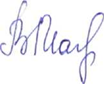 Председательствующий                                       В.В.Малтакова